ST BEES SCHOOL - PUBLIC COMMUNICATION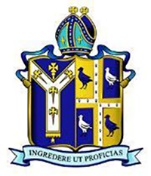 St Bees School to Open Again in September 2018The Trustees of St Bees School in West Cumbria are delighted to announce that the School will be re-opening its doors to pupils from September 2018. Following the School’s closure in 2015, the new board of Trustees have remained focused in their objective to re-establish learning and education at St Bees School.  As such, a partnership with Shenzhen International, a South East Asian education group, has been established by the Trustees, with an agreement now in place for the reopening of the school. Shenzhen International has been chosen for this very special partnership as their values are fully supportive to the ethos of the School.  The partnership has a clear and unified vision of educating global leaders for the internationally mobile world.  The commitment is to provide high quality academic education combined with a focus on personal development. St Bees School will be welcoming day and boarding pupils from West Cumbria, further afield in the UK and internationally, providing an opportunity for the pupils to form lifelong friendships across the globe. The partnership is also committed to developing bespoke learning programmes, recognising that capabilities and ambitions of each pupil are unique, with the aim that each pupil reaches their maximum potential, both personally and academically. Through the School’s Business Management Centre, links with Britain’s Energy Coast, and the international exposure gained from the partnership, St Bees School is perfectly placed to add a unique commercial dimension to the pupil’s education.Strong links with the community have been established over the last two years and local clubs, history groups and businesses have continued to make use of the School’s facilities. It is essential to the future success of the School that these links are maintained and the Trustees will work with local bodies to support the West Cumbrian economy and sustain diversity in the community. The School has a rich and proud history of over 400 years and will retain the ethos and its Christian values, yet will look to innovate with state of the art teaching methodology and techniques, where appropriate.The School will make use of all its existing outstanding facilities, as well as the natural resources West Cumbria and the Lake District has on offer in its promotion and development of sport, the arts and music at the School.  The Trustees are actively seeking to recruit the Headteacher and School Leadership Team to establish a core staff to allow the School to open in September 2018. The Trustees and Shenzhen have worked diligently together to ensure that the foundation on which the agreement has been based will re-establish St Bees School and set it on a path to a long term successful and sustainable future. The Old St Beghian community has provided essential support and encouragement in helping us to reach this point, and we look forward to developing a new cohort of OSBs in the future.The Trustees would like to thank all who have supported the School, either directly or indirectly, and look forward to continuing Archbishop Grindal’s legacy and delivering a tradition of learning in St Bees once again.Contact information for enquiries: Kate WilsonEmail: Kate.Wilson@StBeesSchool.co.ukMobile: 07970 898180Tom KellyEmail: Tom.Kelly@StBeesSchool.co.ukMobile: 07813 176407